CVDatos personalesCelular: 044 5537154004Correo: yul.lopezr@gmail.comCédula profesional 09148229RFC: LORY8910319IACURP: LORY891031HDFPVL06Formación2009- 2012: Licenciatura en Traducción en el Instituto Superior de Intérpretes y Traductores (ISIT) 2012- 2013: Especialidad en Terminología (ISIT), Taller de traducción asistida por computadora (CELE)Certificaciones Inglés: Certificate of Proficiency in English (C2, Grade A)Alemán: Goethe-Zertifikat B2Herramientas de TACTrados Studio 2014 (licencia propia), OmegaTExperiencia2012: Práctica profesional en el festival de cine Ambulante Gira de Documentales (servicio social)2014-2015: Traducción inglés-español de textos médicos, manuales, actas, apostillas, contratos y otros textos técnicos para agencias de traducción (Abarca Traductores S.C. y Lansa Traducciones S.C.) 2015 a la fecha: Traducción alemán-español de instructivos para juegos de mesa2015 a la fecha: Enseñanza de español a extranjeros en clases particulares 2015-2017: Traductor (español-inglés) y auditor en la Administración Central de Auditoría de Operaciones de Comercio Exterior, del Servicio de Administración Tributaria2017: Intercambio cultural de 5 meses en Columbia Británica, Canadá. 2017: Curso de formación de profesores de español como lengua extranjera, International House, Ciudad de México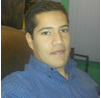 Yul Jacobo López RiveraTraductor, 28 añosLengua materna: españolLenguas de trabajo: inglés, alemán